   ARARAQUARA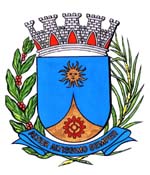     1793 /15.:  TENENTE SANTANA:DEFERIDA.Araraquara, _________________                    _________________	Indico ao Senhor  Municipal, fazendo-lhe sentir a necessidade de entrar em entendimentos com a Secretaria Municipal de Obras e Serviços Públicos, a fim de realizar com urgência um mutirão para tapar os diversos buracos existentes nas vias públicas da cidade. Além de existirem muitas demanda, é o momento ideal para realizar esse trabalho, pois no inverno chove pouco, o que facilita a realização e melhora a qualidade do serviço. Araraquara, 22 de julho de 2015.TENENTE SANTANASH/ Mutirão Tapa Buraco